UNIVERSIDADE FEDERAL DE SANTA CATARINA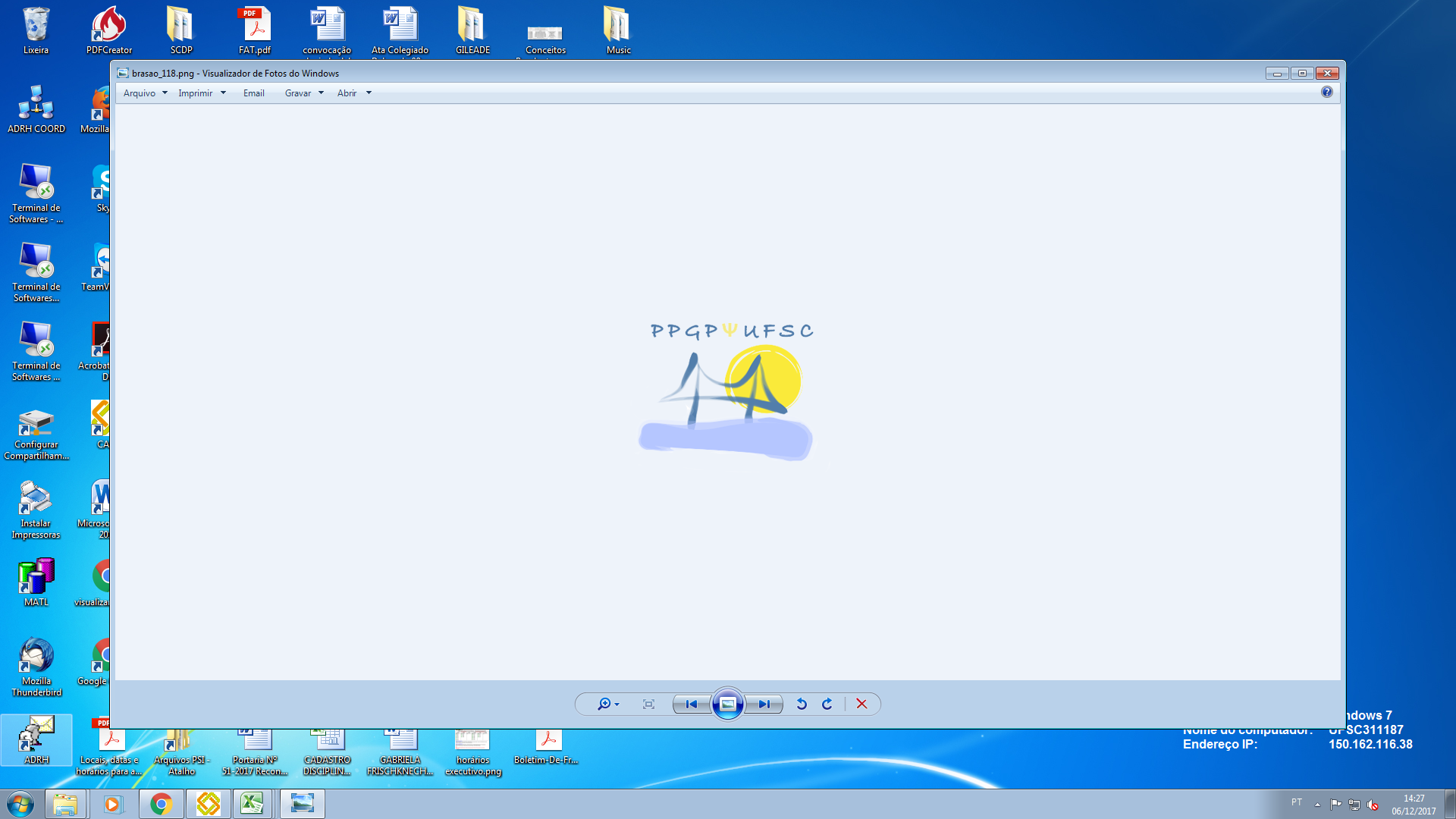 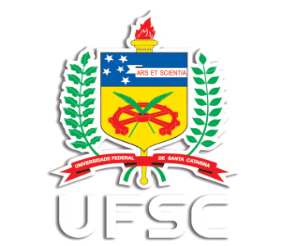 Centro de Filosofia e Ciências HumanasPrograma de Pós-Graduação em PsicologiaInscrição e Matrícula em Disciplina IsoladaDisciplina (código e nome):Professor: Nome: RG: CPF:Nome da Mãe:Data de Nascimento:E-mail: Celular:Endereço Residencial: Curso de Graduação:Instituição: Justificativa para cursar a disciplina: